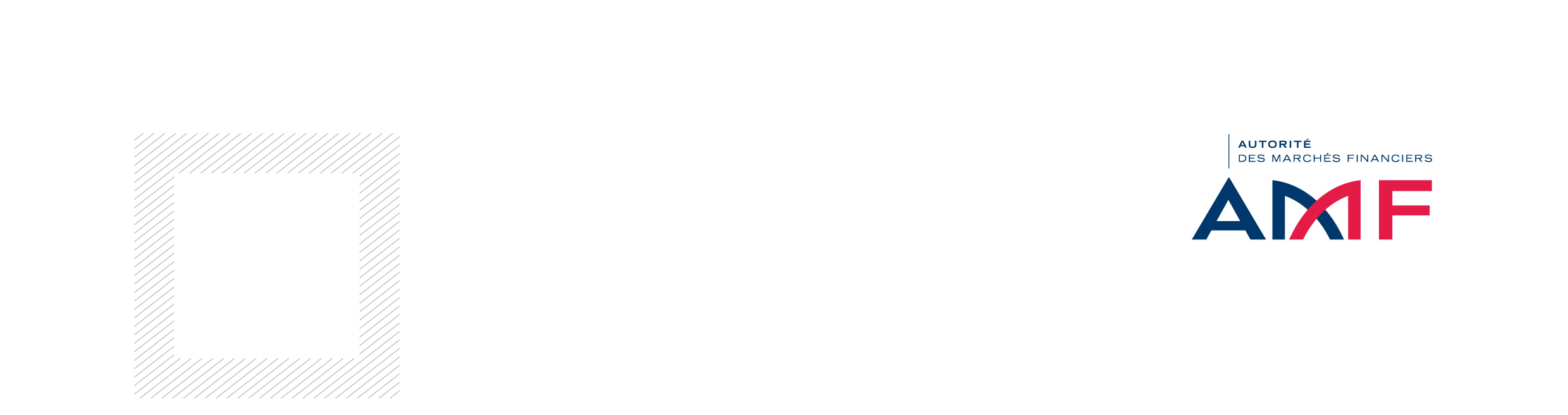 Pièces à joindre au dossier visé à l’annexe 2-1 pour chaque FIACe document constitue l’annexe 2-2 de l’instruction AMF - Procédures de pré-commercialisation et de commercialisation de parts ou actions de FIA – DOC-2014-03Documentation and information to be provided in the case of intended marketing in member States other than the home member State of the AIFM  the AIF rules or instruments of incorporation a description of, or any information on, the AIF available to investors  any additional information referred to in Article 23 (1) of Directive 2011/61/EU for each AIF the AIFM intends to market  information about arrangements made for the marketing of AIFs and, where relevant, information on the arrangements established to prevent units or shares of the AIF from being marketed to retail investors, including in the case where the AIFM relies on activities of independent entities to provide investment services in respect of the AIF : InformationsSpecify where to find the information in the transmitted documentsa) a description of the investment strategy and objectives of the AIF, information on where any master AIF is established and where the underlying funds are established if the AIF is a fund of funds, a description of the types of assets in which the AIF may invest, the techniques it may employ and all associated risks, any applicable investment restrictions, the circumstances in which the AIF may use leverage, the types and sources of leverage permitted and the associated risks, any restrictions on the use of leverage and any collateral and asset reuse arrangements, and the maximum level of leverage which the AIFM are entitled to employ on behalf of the AIF;b) a description of the procedures by which the AIF may change its investment strategy or investment policy, or both; c) a description of the main legal implications of the contractual relationship entered into for the purpose of investment, including information on jurisdiction, on the applicable law and on the existence or not of any legal instruments providing for the recognition and enforcement of judgments in the territory where the AIF is established; d) the identity of the AIFM, the AIF’s depositary, auditor and any other service providers and a description of their duties and the investors’ rights; e) a description of how the AIFM is complying with the requirements of Article 9(7) of Directive 2011/61/EU; f) a description of any delegated management function as referred to in Annex I by the AIFM and of any safe- keeping function delegated by the depositary, the identification of the delegate and any conflicts of interest that may arise from such delegations;g) a description of the AIF’s valuation procedure and of the pricing methodology for valuing assets, including the methods used in valuing hard-to-value assets in accordance with Article 19 of Directive 2011/61/EU; h) a description of the AIF’s liquidity risk management, including the redemption rights both in normal and in exceptional circumstances, and the existing redemption arrangements with investors; i) a description of all fees, charges and expenses and of the maximum amounts thereof which are directly or indirectly borne by investors; j) a description of how the AIFM ensures a fair treatment of investors and, whenever an investor obtains preferential treatment or the right to obtain preferential treatment, a description of that preferential treatment, the type of investors who obtain such preferential treatment and, where relevant, their legal or economic links with the AIF or AIFM; k) the latest annual report referred to in Article 22; l) the procedure and conditions for the issue and sale of units or shares; m) the latest net asset value of the AIF or the latest market price of the unit or share of the AIF, in accordance with Article 19 of Directive 2011/61/EU;n) where available, the historical performance of the AIF;o) the identity of the prime broker and a description of any material arrangements of the AIF with its prime brokers and the way the conflicts of interest in relation thereto are managed and the provision in the contract with the depositary on the possibility of transfer and reuse of AIF assets, and information about any transfer of liability to the prime broker that may exist; p) description of how and when the information required under paragraphs 4 and 5 of Article 23 of Directive 2011/61/EU will be disclosed.